GUÍA DE REFLEXIÓN DE LA HOMILÍASerie de Predicación: Liberado — Libertad en Cristo Semana 5 de 5Cuarto Domingo de Cuaresma: Elegir Ver, Perdonar y Ser Libre 21 de marzo de 2021Las Cinco Llaves del Ministerio LiberadoArrepentimiento y Fe: reconociendo nuestra pecaminosidad y nuestra necesidad del perdón y la ayuda de Jesús;Perdón de nosotros mismos y de los demás; 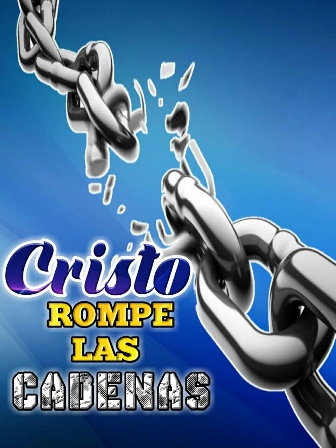 La Renuncia de cualquier influencia maligna en nuestras vidas;Autoridad: tomar la Autoridad que tenemos en Jesús para vencer el mal y romper su poder en nuestras vidas;La Bendición del Padre: recibir el amor y la afirmación que Dios quiere darnos como sus amados hijos;Puntos Claves de la Homilía de HoyLa Cuaresma nos desafía desprendernos de las cosas que puedan distraernos de nuestra verdadera identidad como hijos amados de Dios y de nuestro propósito final en la vida de amar y servir a Dios y a los demás. En otras palabras, la Cuaresma nos recuerda que hay que morir para poder vivir.Esta es una de las creencias fundamentales que tenemos como cristianos, no solo durante la Cuaresma, sino a lo largo de nuestra vida cristiana: que, por la gracia de Dios, la muerte conduce a la vida.En el evangelio de hoy, Jesús resucita a Lázaro de entre los muertos. Esto nos muestra que Jesús también nos llama a nosotros a una nueva vida cuando hemos estado en un sepulcro: aplastados por la crisis, la tragedia y la pérdida en nuestras vidas, o cuando nos hemos enterrado a través del pecado, el egoísmo y por ceder a las mentiras y tentaciones del diablo que nos alejan de Dios. Jesús nos llama por nuestro nombre, para encontrar en él la fuerza y la determinación para superar los contratiempos de la vida y renunciar a las malas influencias, para venir a su luz, para desatarnos y encontrar la libertad en él.Pero, para recibir esa nueva vida y libertad en Jesús, primero tenemos que morir. Y la clave para morir a nosotros mismos es la renuncia a todas las cosas en nuestras vidas y en nuestro mundo que no son de Dios. La renuncia es la Tercera Llave del modelo del Ministerio Liberado. Esta renuncia significa que no quieres más que ver con las mentiras y promesas vacías de Satanás que te han alejado de Dios.Pasar por esta Tercera Llave de la Renuncia no es fácil para nosotros; de hecho, nos es im-posible hacer esta renuncia por nuestra cuenta. Por eso, en el Ministerio Liberado, la Tercera Llave de la Renuncia está vinculada con la Cuarta Llave de la Autoridad, la autoridad que nos llega del mismo Jesús.Mientras que la Tercera Llave de la Renuncia requiere honestidad y humildad para reconocer y nombrar las formas en que nos hemos permitido ser apartados de Dios, la Cuarta Llave de Autoridad requiere fe para creer que se nos ha dado la autoridad y el poder de Jesús sobre cualquier influencia maligna en nuestras vidas. Y también requiere el valor para ordenar que esta influencia maligna se vaya en el nombre de Jesús, así como el valor para asegurar que nuestra vida conste con las palabras que hemos dicho.Tenemos que estar desatados si queremos la verdadera libertad en Cristo. Tenemos que morir para poder vivir.Consulte la página 1 de esta guía para obtener un resumen de las Cinco Llaves del Ministerio Liberado.Oración al Final de la Homilía(del libro de Neal Lozano "Liberado: Una Guía Práctica para la Liberación, p. 97 y 109):Señor Jesús, te entrego mi vida. Confío en ti. En el nombre de Jesús, renuncio a Satanás y a todas sus obras y promesas vacías. En el nombre de Jesús,  renuncio específicamente a __________ (dilo en silencio en tu mente).P. Roberto: En el nombre de Jesús, le ordeno a Satanás y a todo espíritu maligno detrás del pecado al que cada uno de nosotros ha renunciado hoy, ¡que se vaya en el Nombre de Jesús! (Pausa)Gracias, Jesús, por darme la victoria sobre mis enemigos y por liberarme. No tengo miedo. Amén.Escrituras claves sobre la RenunciaMateo 16, 24-25Quien quiera venir en pos de mí, debe negarse a sí mismo, tomar su cruz y seguirme. Porque el que quiera salvar su vida, la perderá, pero el que pierda su vida por mí, la encontrará.Ezequiel 14, 6Por tanto, dile al pueblo de Israel: 'Esto es lo que dice el Señor Soberano: ¡Arrepiéntanse! ¡Apártate de tus ídolos y renuncia a todas tus prácticas detestables!Tito 2, 11-12Porque la gracia de Dios ha aparecido, salvándonos a todos y enseñándonos a renunciar a los caminos impíos y a los deseos mundanos y a vivir con moderación, justicia y devoción en esta era...Escrituras claves sobre la AutoridadMarcos 16, 17-18Estos signos acompañarán a los que creen: en mi nombre expulsarán demonios, hablarán nuevos idiomas. Cogerán serpientes [con sus manos], y si beben algo mortal, no les hará daño. Sobre los enfermos impondrán sus manos y sanarán".Lucas 10, 17-19Los setenta [y dos] regresaron regocijados y dijeron: “Señor, hasta los demonios se nos sujetan por tu nombre”. Jesús dijo: “He observado a Satanás caer como un rayo del cielo. He aquí, te he dado el poder de "pisar serpientes" y escorpiones y sobre toda la fuerza del enemigo y nada te hará daño.Mateo 28, 18-20Entonces Jesús se acercó y les dijo: “Se me ha dado toda potestad en el cielo y en la tierra. Vayan, pues, y hagan discípulos de todas naciones, bautizándolos en el nombre del Padre, y del Hijo, y del Espíritu Santo, enseñándoles a guardar todo lo que les he mandado a ustedes. Y he aquí, estoy con ustedes siempre, hasta el fin de los tiempos.Apocalipsis 12, 10Entonces escuché una gran voz en el cielo que decía: “Ahora han venido la salvación, el poder y el reino de nuestro Dios, y la autoridad de su Cristo. Porque el acusador de nuestros hermanos y hermanas, que los acusa ante nuestro Dios día y noche, ha sido derribado ".Preguntas para Reflexionar¿Tus prácticas de Cuaresma te han ayudado a morir a ti mismo? ¿Cómo?¿Puedes recordar un momento en que el Señor te ayudó a atravesar una experiencia traumática y te ayudó a encontrar una nueva vida en él?¿Puede recordar un momento en el que pudo renunciar a algo en su vida que lo alejaba de Dios y luego descubrió que renunciar a él lo ayudó a experimentar la libertad, la paz y la alegría?¿Cuáles son algunas otras áreas de su vida en las que necesita renunciar a algo que es una influencia negativa para usted o para los demás? Puede consultar mi mensaje en el boletín de hoy para obtener algunas ideas.					           				             			